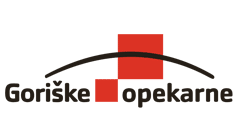 GORIŠKE OPEKARNE, d.d. RenčeNa podlagi določil  in Pravil Ljubljanske borze d.d. Ljubljana in veljavne zakonodaje družba Goriške opekarne, d.d. Merljaki 7  5292 Renče, objavlja Letni dokument za obdobje od 3.6.2010 do 2.6.2011. Letni dokument vsebuje seznam vseh informacij, ki so bile skladno z veljavnimi predpisi objavljene v zadnjih 12 mesecih in so javnosti dostopne preko sistema elektronskega obveščanja Ljubljanske borze (SEOnet) http://seonet.ljse.si in spletni strani družbe www.go-opekarne.si.LETNI DOKUMENTVsebina Letnega dokumenta bo objavljena tudi na spletni strani družbe www.go-opekarne.si od datuma javne objave tega dokumenta, do zakonsko predpisanega roka petih let. Renče, 3.6.2011Uprava družbeDatum in časDružbaNaslov objaveŠt.dok.S
E
O13.5.2011 13:30GORIŠKE OPEKARNE, d.d., RenčeVmesno poročilo poslovodstvaIMS-14/11S
E
O22.4.2011 8:15GORIŠKE OPEKARNE, d.d., RenčeIzjava o skladnosti s kodeksomDOC-23/11S
E
O22.4.2011 8:15GORIŠKE OPEKARNE, d.d., RenčeRevidirano letno poročilo za leto 2010AR-43/11S
E
O21.4.2011 8:15GORIŠKE OPEKARNE, d.d., RenčeObvestilo o 31. redni seji nadzornega svetaINI-497/11S
E
O23.3.2011 13:30GORIŠKE OPEKARNE, d.d., RenčeFinančni koledar pomembnejših javnih objav za leto 2011FC-19/11S
E
O23.3.2011 9:11GORIŠKE OPEKARNE, d.d., RenčeObvestilo o spremembi pomembnega deležaNIH-15/11S
E
O27.1.2011 8:20GORIŠKE OPEKARNE, d.d., RenčeObvestilo 30. redni seji nadzornega svetaINI-95/11S
E
O28.12.2010 13:30GORIŠKE OPEKARNE, d.d., RenčeObvestilo o prejemu odločbe o vpisu dodatnih delnicCNS-22/10S
E
O28.12.2010 13:30GORIŠKE OPEKARNE, d.d., RenčeObvestilo o pridobitvi deležaNIH-90/10S
E
O24.12.2010 8:25GORIŠKE OPEKARNE, d.d., RenčeObvestilo o 29. redni seji nadzornega svetaINI-1541/10Datum in časDružbaNaslov objaveŠt.dok.S
E
O10.12.2010 13:30GORIŠKE OPEKARNE, d.d., RenčeObvestilo o vpisu povečanega osnovnega kapitala in dodatnih delnic v sodni registerCNS-21/10S
E
O12.11.2010 13:30GORIŠKE OPEKARNE, d.d., RenčeVmesno poročilo poslovodstvaIMS-62/10S
E
O12.11.2010 9:00GORIŠKE OPEKARNE, d.d., RenčeObvestilo o 28. redni seji nadzornega svetaINI-1317/10S
E
O1.10.2010 8:15GORIŠKE OPEKARNE, d.d., RenčeObvestilo o 27.redni seji nadzornega svetaINI-1171/10S
E
O27.8.2010 13:30GORIŠKE OPEKARNE, d.d., RenčeNerevidirano polletno poročilo za leto 2010SAR-51/10S
E
O26.8.2010 8:15GORIŠKE OPEKARNE, d.d., RenčeObvestilo o 26. redni seji nadzornega svetaINI-1029/10S
E
O21.7.2010 8:20GORIŠKE OPEKARNE, d.d., RenčeObvestilo o sklepih skupščineGM-235/10S
E
O1.7.2010 8:15GORIŠKE OPEKARNE, d.d., RenčeObjava dopolnjenega dnevnega reda 14. seje skupščineGM-199/10S
E
O30.6.2010 13:39GORIŠKE OPEKARNE, d.d., RenčeZahteva za dopolnitev dnevnega reda skupščineGM-195/10S
E
O18.6.2010 8:15GORIŠKE OPEKARNE, d.d., RenčeObjava sklica skupščine delničarjevGM-155/10S
E
O17.6.2010 13:53GORIŠKE OPEKARNE, d.d., RenčeObvestilo o 25. redni seji nadzornega svetaINI-807/10S
E
O3.6.2010 13:30GORIŠKE OPEKARNE, d.d., RenčeLetni dokument